INSTYTUT „POMNIK - CENTRUM ZDROWIA DZIECKA”04-730 Warszawa, Al. Dzieci Polskich 20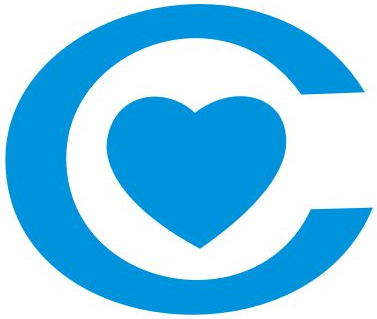 KONKURS OFERT NA:                wynajęcie powierzchni pod ustawienie bujaków dla dzieci  Warszawa, marzec 2021 r.Sprzedający:Instytut „Pomnik - Centrum Zdrowia Dziecka”Al. Dzieci Polskich 20 04-730 WarszawaZaproszenie do wzięcia udziału w konkursie ofert na:                  Wynajęcie powierzchni na ustawienie bujaków dla dzieci	Informacje istotne dla uczestników  konkursu:Termin i miejsce składania ofertOfertę należy składać w Dziale Logistyki, budynek K, 1 piętro, pokój
111A lub 112B, w zamkniętej kopercie w terminie do dnia 22.03.2021 r. do godz. 1000  drogą pocztową lub osobiście.       Koperta powinna być zaadresowana do Zamawiającego na adres:Instytut  Pomnik - Centrum Zdrowia Dziecka”Al. Dzieci Polskich 2004-730 WarszawaDział Logistykioraz powinna być oznaczona następująco:Konkurs ofert na:               Wynajęcie powierzchni na ustawienie bujaków dla dzieciTermin otwarcia ofert –  22.03.2021 r. godz. 1005  budynek „K” pokój 111AKryteria oceny ofert: najwyższa oferowana kwota czynszuOferta powinna zawierać:4.a. Aktualny odpis z właściwego rejestru albo potwierdzenie o wpisie do Centralnej Ewidencji i Informacji o Działalności Gospodarczej Rzeczypospolitej Polskiej wystawione nie wcześniej niż 6 miesięcy przed upływem  terminu składania ofert.Kryteria oceny ofert:  najwyższa kwota netto za wynajęcie powierzchni.Sposób kontaktowania się z Wynajmującym.Do bezpośredniego kontaktowania się z najemcami, upoważnieni są:  Michał Jabłoński – tel. (22) 815-15-43;      email: m.jablonski@czd.plZofia Szymoniczek – tel.(22) 815-15-20;email: z.szymoniczek@czd.plPostanowienia dodatkowea.  IPCZD zastrzega sobie prawo unieważnienia konkursu na każdym jego etapie bez      podania przyczyn, a oferentom nie przysługują z tego tytułu jakiekolwiek       roszczenia.          8. b.  IPCZD przysługuje prawo swobodnego wyboru ofert, jeżeli uczestnicy konkursu        zaoferowali tę samą cenę.8. c.  IP CZD zastrzega sobie prawo odrzucenia wybranych ofert bez podania przyczyn,             a oferentom nie przysługują z tego tytułu jakiekolwiek roszczenia.Załącznik nr 1 INFORMACJE ISTOTNE DLA OFERENTÓW 1.Przeznaczenie powierzchni i lokalizacja:          Wynajęcie powierzchni na ustawienie bujaków dla dzieci-   Budynek „D” Wysoki Parter:  1 bujak • Powierzchnia zajmowana przez pojedynczy bujak nie może przekroczyć 1m2 • Czas trwania umowy: 3 miesięcy dnia od 01.04.2021 r.            •Zaleca się, aby przed złożeniem oferty Najemca przeprowadził wizję lokalną                 przedmiotowej powierzchni.Szczegółowe warunki realizacji w/w zadań zawarte są w projekcie umowy
 – załącznik nr 3 do materiałów konkursowych.Załącznik nr 2FORMULARZ OFERTOWYW odpowiedzi na zaproszenie do wzięcia udziału w konkursie ofert dot.  najmu powierzchni na bujaków dla dzieci …………………………., składam ofertę w imieniu:..................................................................................................................................................................................................................................................................................................(nazwa i adres jednostki)Oferuję realizację zadania zgodnie z wymaganiami zawartymi w projekcie umowy 
i oferuję miesięczny czynsz netto za 1 urządzenie w wysokości ……………………….Data sporządzenia oferty ..............................................Informuję, że zapoznałem się z dokumentami zawartymi w materiałach przekazanych 
od Wynajmującego oraz dokonałem wizji lokalnej na miejscu przeznaczonym do wynajęcia.Oświadczam, że zapoznałem się ze wzorem umowy oraz akceptuję ją bez zastrzeżeń 
i dopuszczam wprowadzenie zmian przez Wynajmującego.Oświadczam, że jestem uprawniony do występowania w obrocie prawnym i posiadam uprawnienia do wykonywania działalności gospodarczej.Oświadczam, że znajduję się w sytuacji finansowej zapewniającej wykonanie realizacji umowy oraz jestem ubezpieczony od odpowiedzialności cywilnej z tytułu prowadzonej działalności gospodarczej.………………………………………..                                                                                             (Podpis osoby reprezentującej firmę)									                            Załącznik nr 3UMOWA   NAJMU     - projekt zawarta w Warszawie w dniu .................... r.,pomiędzy:Instytutem „Pomnik-Centrum Zdrowia Dziecka”, instytutem badawczym, z siedzibą 
w Warszawie 04-730, przy Al. Dzieci Polskich 20, wpisanym do rejestru przedsiębiorców prowadzonego przez Sąd Rejonowy dla m.st. Warszawy w Warszawie, XIII Wydział Gospodarczy KRS, pod nr 0000092381, NIP 952-11-43-675, REGON 000557961, zwanym dalej „Wynajmującym”, który reprezentuje:                                                                                                                                                                                                     ………………………………….. - Dyrektora firmą:…………………………………... NIP: ……………….,     REGON: …………………., zwaną w dalszej części umowy „Najemcą”.§ 11. Wynajmujący oddaje, a Najemca bierze w najem powierzchnię:      - w budynku ………………, umiejscowioną na nieruchomości położonej w Warszawie przy Al. Dzieci Polskich 20, w celu ustawienia ……………………………………….. ,  zgodnie z  wymaganiami określonymi w §3 umowy, zaś Najemca zobowiązuje się do zapłatyWynajmującemu czynszu, zgodnie z § 2 umowy. 2. Wynajmujący zobowiązuje się do:umożliwienia dostępu do jednego gniazda z energią elektryczną (230Vz uziemieniem),umożliwienia Najemcy dostępu do urządzeń w godzinach pracy Wynajmującego.3. Najemca zobowiązany jest do:zainstalowania na własny koszt urządzenia oraz utrzymania go w eksploatacji, zapewnienia pełnej obsługi serwisowej, w tym wszelkich napraw i przeglądów;zapewnienia wymiany, naprawy lub demontażu uszkodzonego lub wadliwie działającego urządzenia nie później niż 2 dni robocze od chwili zgłoszenia.4. Najemca oświadcza, że dokonał oględzin wynajmowanej powierzchni oraz akceptuje jej stan i w związku z tym nie będzie zgłaszał z tego tytułu ani teraz, ani w przyszłości, żadnych roszczeń, skarg ani uwag.§ 2Czynsz za wynajem powierzchni ustala się w wysokości …………… zł za jedno urządzenie miesięcznie plus należny podatek VAT.Wynagrodzenie z tytułu korzystania z energii elektrycznej, zużywanej przez urządzenie, wliczone będzie w kwotę czynszu. 3.  Czynsz wraz  z należnym podatkiem VAT, Najemca  będzie uiszczać z góry w terminie do 14 dni od  daty  wystawienia faktury, przelewem na konto Wynajmującego podane na     fakturze VAT.4.  Za dzień zapłaty uważany będzie dzień wpływu środków na konto Wynajmującego.  § 31. Najemca zobowiązany jest do utrzymania przekazanej powierzchni w należytym porządku,    czystości, stanie technicznym oraz wykorzystywania jej zgodnie z przeznaczeniem.2. Najemca zobowiązuje się dokonywać we własnym zakresie i na własny koszt wszelkiego   rodzaju napraw wynajmowanej powierzchni po uprzednim uzgodnieniu co najmniej ich zakresu i charakteru z Wynajmującym. 3. Instalowanie na wynajmowanej powierzchni wszelkiego rodzaju reklam, napisów informacyjnych itp. wymaga uzyskania uprzedniej zgody Wynajmującego.4. Najemca ponosi odpowiedzialność za prawidłową instalację urządzenia oraz za jego prawidłowe działanie.    § 41. Najemca zobowiązuje się prowadzić działalność wyłącznie osobiście.2. Najemca nie może podnajmować powierzchni osobom trzecim, ani oddawać do    bezpłatnego używania w całości lub w części.3. Zainstalowane urządzenie stanowi przez cały czas trwania umowy własność Najemcy i nie może być przez Wynajmującego sprzedane, zamienione, darowane ani wykorzystane w jakikolwiek inny sposób, jako przedmiot rozliczeń z osobami trzecimi.4. W związku z zainstalowaniem urządzenia na Wynajmującego nie przechodzą  żadne prawa związane z używaniem znaku towarowego Najemcy.5. Najemca ma prawo do zmiany wizualizacji zewnętrznej urządzenia i umieszczenia na nim elementów promocyjnych innych firm zintegrowanych z obudową, zarówno swoich, jak
i  podmiotów z nim współpracujących, w związku ze świadczeniem usług. 6. W przypadku zaistnienia aktów wandalizmu lub powtarzających się uszkodzeń urządzeniaNajemcy, ma on prawo do wnioskowania do Wynajmującego o zmianę lokalizacji     urządzenia, a w przypadku braku takiej możliwości do rozwiązania umowy w trybie natychmiastowym.              § 51. Najemca zobowiązany jest do zawarcia umowy ubezpieczenia od odpowiedzialności  cywilnej w zakresie prowadzonej przez siebie działalności.2. Wszelkie koszty wynikające z zawarcia umowy ponosi Najemca.                                              3. Najemca ponosi całkowitą odpowiedzialność za:mienie zlokalizowane na wynajmowanej powierzchni, w tym jego utratę, zniszczenie, uszkodzenie, kradzież itd.bezpieczeństwo swoich pracowników i osób którymi posługuje się w wykonywanej przez siebie działalności,skutki zdarzeń na wynajmowanym terenie w stosunku do osób trzecich, urządzeń, materiałów i sąsiadujących pomieszczeń.                   § 61. Umowa zostaje zawarta na okres …………… miesięcy  i obowiązuje od dnia ………… r. do dnia …………r.2. Wynajmujący ma prawo rozwiązać umowę za jednomiesięcznym wypowiedzeniem, ze skutkiem na koniec miesiąca, jeżeli wynajmowana powierzchnia będzie niezbędna  Wynajmującemu w celu prowadzenia działalności statutowej.3. Wynajmujący ma prawo rozwiązać umowę za dwumiesięcznym wypowiedzeniem, ze skutkiem na koniec miesiąca, bez podania przyczyn.4. Za zgodą Stron umowa może być rozwiązana w każdym czasie.						            § 7Umowa może zostać rozwiązana przez Wynajmującego, bez zachowania terminu wypowiedzenia, z winy Najemcy, w przypadku:- zalegania z opłatami za czynsz przynajmniej za dwa okresy płatności;- lub innego istotnego naruszenia umowy. 					            § 8Wynajmujący ma prawo rozwiązać umowę, bez zachowania terminu wypowiedzenia, 
z jednoczesnym naliczeniem kary umownej, równej trzykrotnej wartości czynszu, o którym mowa w § 2 ust. 1 umowy w przypadku:- naruszenia postanowień zapisów w § 3,- naruszenia postanowień  zapisów § 4 ust. 2.                                                                        § 9Wynajmującemu przysługuje prawo kontroli przedmiotu najmu i realizacji umowy, przy czym Najemca jest zobowiązany do zapewnienia swojej obecności w terminie wskazanym przez Wynajmującego.§ 10Najemca nie może zmienić przeznaczenia przedmiotu najmu bez zgody Wynajmującego wyrażonej w formie pisemnej pod rygorem nieważności. § 111.W dniu rozwiązania umowy Najemca zobowiązany jest zwrócić Wynajmującemu       powierzchnię w stanie niepogorszonym ponad zużycie wynikające z normalnej eksploatacji.2. Wszelkie ewentualne uszkodzenia wynajmowanej powierzchni Najemca naprawi na własny koszt przed upływem  terminu rozwiązania umowy, a w przypadku określonym w § 7 lub 8 – niezwłocznie po rozwiązaniu umowy, nie później jednak niż w terminie 7 dni od dnia jej rozwiązania.3. W razie niewykonania zobowiązania określonego w ust. 2 powyżej, Wynajmujący jest  uprawniony do naprawy wszelkich uszkodzeń na koszt i ryzyko Najemcy. 4. W przypadku niewydania przez Najemcę przedmiotu najmu w terminie określonym w ust. 1 z uwzględnieniem ust. 2, Najemca zapłaci Wynajmującemu wynagrodzenie z tytułu bezumownego korzystania z przedmiotu najmu w wysokości podwójnej stawki czynszu 
i innych opłat określonych w § 2 za każdy rozpoczęty miesiąc kalendarzowy bezumownego korzystania z przedmiotu najmu. W przypadku, o którym mowa w zdaniu pierwszym Wynajmujący może, nie korzystając z uprawnienia ze zdania pierwszego, usunąć urządzenie 
z wynajmowanej powierzchni na koszt i ryzyko Najemcy i przechować je lub oddać na przechowanie na koszt i ryzyko Najemcy.                                               			                                    § 12Rozstrzygnięcie sporów powstałych przy realizacji niniejszej umowy należy do Sądu właściwego dla siedziby Wynajmującego.  					 § 13Każda zmiana treści umowy wymaga formy pisemnej w postaci aneksu, pod rygorem nieważności.                                                                         § 141.Wszelkie zawiadomienia lub inne informacje będą dokonywane na piśmie i doręczane     osobiście lub listem poleconym za potwierdzeniem odbioru, na następujące adresy:Wynajmujący: Instytut „Pomnik Centrum Zdrowia Dziecka” Al. Dzieci Polskich 20,                              04-730 WarszawaNajemca:          ………………………………………………………………………..albo za pomocą komunikacji elektronicznej na podane adresy email:Wynajmujący: z.szymoniczek@ipczd.plNajemca:         …………………………2. Strony zobowiązują się do każdorazowego powiadamiania o zmianie swojego adresu   Zmiana adresu danej Strony jest skuteczna od chwili doręczenia drugiej ze Stron    powiadomienia o takiej zmianie i nie wymaga zmiany umowy. Brak powiadomienia 
o zmianie adresu skutkuje uznaniem pisma za doręczone na dotychczasowy adres.3. W przypadku nieodebrania przesyłki wysłanej na prawidłowy adres, uważa się ją za doręczoną, z chwilą dokonania pierwszej bezskutecznej próby doręczenia w przypadku przesyłki lub z chwilą wysłania wiadomości drogą elektroniczną w przypadku wiadomości email.4. Postanowienia ust. 2 i 3 powyżej mają odpowiednie zastosowanie do doręczenia korespondencji w formie dokumentowej.                                                                 ..............................................................                           ……………………………………….           WYNAJMUJĄCY:                                                                     NAJEMCA: 